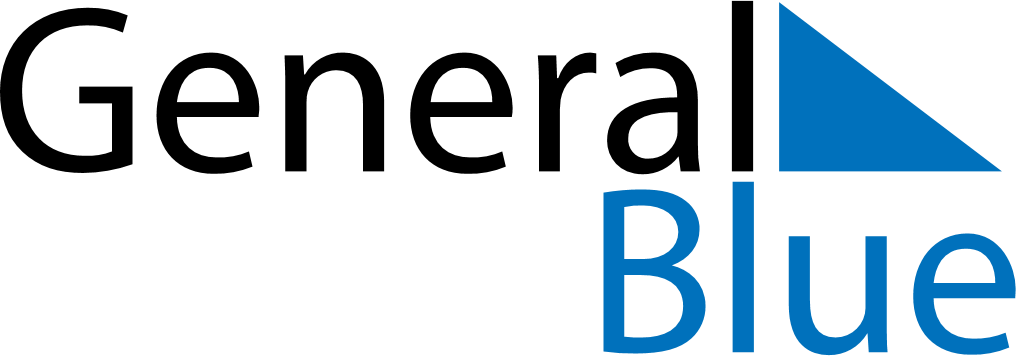 April 2023April 2023April 2023April 2023MayotteMayotteMayotteSundayMondayTuesdayWednesdayThursdayFridayFridaySaturday123456778910111213141415Easter Monday16171819202121222324252627282829Abolition of Slavery30